Something New (cut-out pictures/sentences)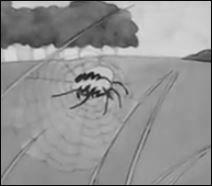 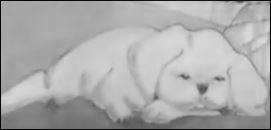 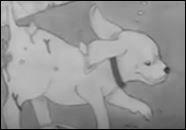 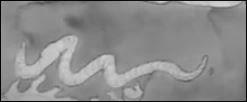 Spider wanted Pup to spin.Pup wanted to dig.Pup was tired of digging.Worm wanted Pup to wiggle.